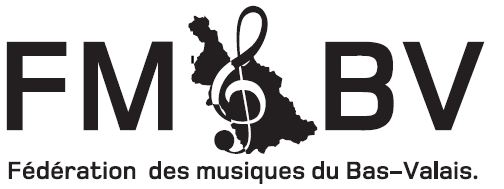 Je joins à cet envoi deux copies de la partition de soliste et déclare avoir pris connaissance du règlement du concours.Le règlement est disponible sur le site internet www.fmbv.ch.La/Le pianiste ne peut accompagner au maximum que 15 concurrents toutes catégories confondues.Une liste des pianistes qui peuvent être contactés est disponible sur www.fmbv.ch. Le délai d’inscription est fixé au 28 février 2019.L’ordre de passage sera déterminé par tirage au sort le 11 mai et sera communiqué aux sociétés dans les jours qui suivront. L’ordre de passage est définitif et ne peut être soumis à modifications.Adresse pour le retour des inscriptions :Guillaume RouillerChemin du Langins 401895 VionnazNom : 		Prénom : 	Rue : 		NPA, Localité : 	Date de naissance :	Jour 		Mois 		Année 	Téléphone : 		Société : 	Professeur de musique : 	Téléphone :			Titre de la pièce : 		Compositeur/Arrangeur : 		Instrument : 	Nom du pianiste (si accompagnement) : 	